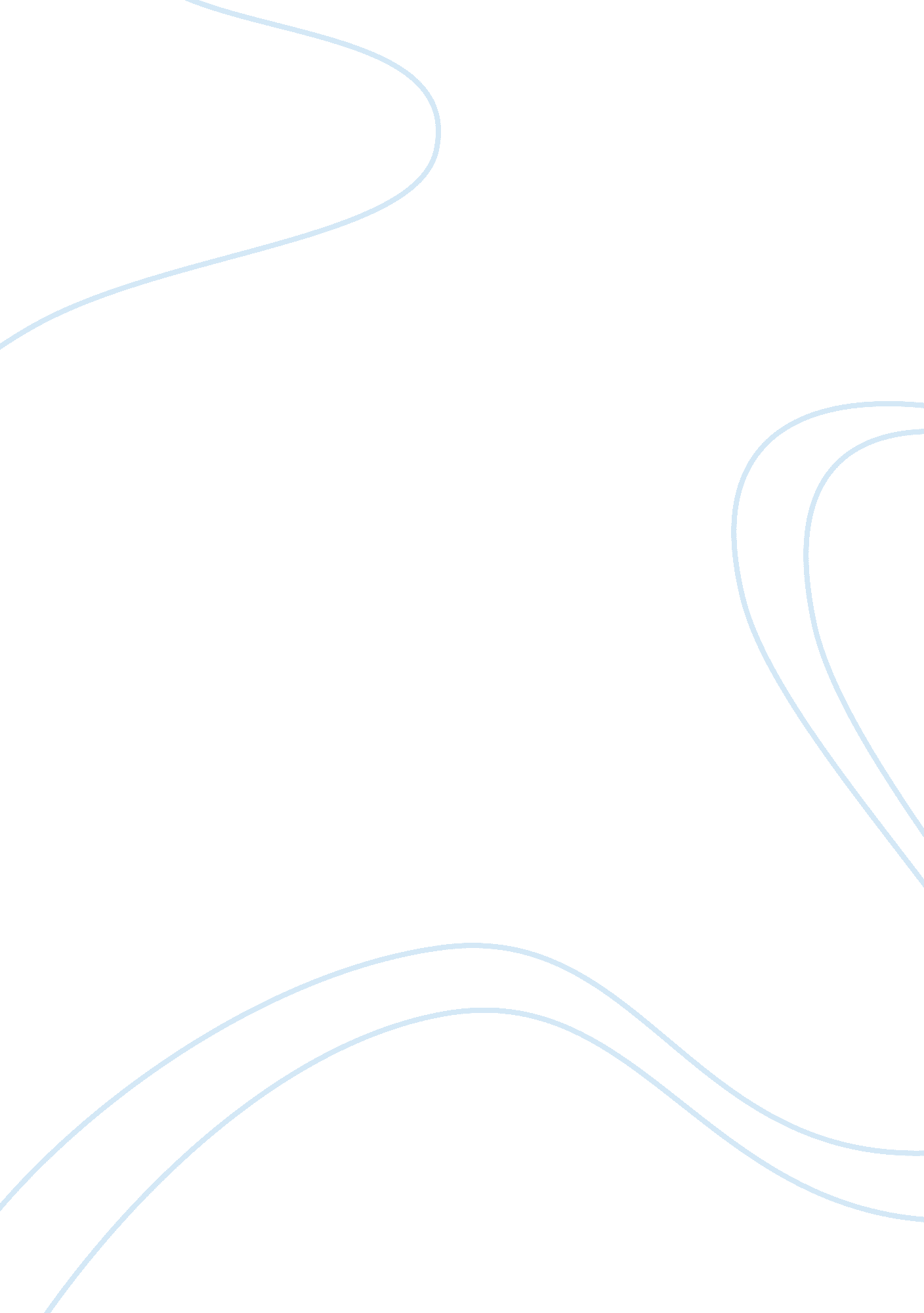 Plan and strategy for product re launch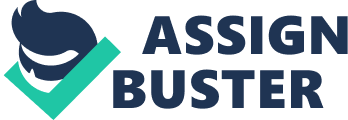 This marketing plan and strategy is for the Re-lunching one of the product V-M Infinity limited known as V- 081 infinity compact steam cleaner. The marketing plan cover a whole lot of analysis ranging from company and customer analysis giving incite to us who are customer and competitors are in the market, it also involve the use of PESTASL and SWOT analysis to help us analyse our strength and weakness , as well as our competitive advantage in the market, while maintain a focus market strategy and having a marketing Mix to back our objectives and lastly having a stable implementing major and control of our product, market and business. V-M Infinity limited is a public limited company operating in the UK and Europe. The company produces variety of electrical and electronic appliances, of which V-081 infinity compact steam cleaner is one of the product. V-081 compact steam cleaner goes as the name imply, it is a small portable cleaning machine that is suitable for domestic use. V-081 steam cleaner machine uses steam to rapidly dry clean, and disinfect lifeless surfaces. The steam is produced in a cylindrical boiler that heats water to high temperatures say about 235-310F /110-155C to produce low-pressure, low moisture of about 2 to 8% of water vapour or steam. The cleaning ability of the steam depends on its heat, also the steam is applied to cleanable surfaces via a different kind of insulated tools and fittings, thereby safely providing the vitality needed to break soil bonds and release waste product into water hold-up, after which they can be removed by cleaning or vacuuming. Current situation In other for we to re-lunch V-081 infinity compact cleaner one of the product of V-M infinity limited, we must first analyse some key factors such as PERFORMANCE, ADVANTAGE, OUR CUSTORMERS, OUR MARKET/COMPETITORS of our product V-081 infinity compact cleaner. Company Analysis Factors such as the present performance and advantage of V-081 infinity compact cleaner, need to be analyse before re-lunching the new V-081 infinity compact cleaner. in analysing the performance we have to note the present sales and cost of the product, the current market share and ROI of the product. Product: – V-081 infinity compact cleaner. Price: – £80 Table 1 Present sale YEAR SALES QUANTITY SOLD 2008 £12, 000, 000 150, 000 2009 £8, 400, 000 75, 000 2010 £3, 600, 000 35, 000 Table 2 Market share and Return on investment (ROI) Year Market share Return on investment (ROI) 2008 50. 05% 25% 2009 35. 02% 15% 2010 15. 01% 8% Growth-slump-maturity pattern Figure 1 Growth -slump- maturity pettern. From the above analysis of the performance of V-081 infinity compact cleaner, it shows that sales move through different stages over the period of three years and in this period there are different challenges, as well as opportunity and problem to the seller. It also shows rise in profit as well as fall in profit in the different stage of the V-081 infinity compact cleaner. Analysis from the above presume table shows the Growth, Stable and decaying phase in the maturity stage of the V-081 infinity compact steam cleaner. Base on this analysis a Re-lunch of the steam cleaner will be made to further restore profit. The advantage of V-081 infinity compact steam cleaner Some question need to be answer in other to re-lunch the product. Such questions are WHY DO WE CUSTOMER BUY THE PRODUCT? IS THERE ANY DISTINCTIVE COMPITATIVE ADVANTAGE? Well lets here what customers have to say. I too bought one of these steam cleaners. I have to admit to have been rather sceptical after reading a few different reviews by people, some people said it was absolute rubbish, whilst, as Navster stated in his review, steam is pretty much steam whatever cleaner you choose. Anyhow the reason I bought one was because I just moved into a house and there were some nasty stains on the carpets. Rather than opt for a car shampooer I figured this would be a good buy due to its versatility. I have to say I am well impressed with it. It took the stains out of my carpet with very minimal effort, it’s small and lightweight, very powerful, and comes with a whole host of fitments for various jobs. Reviewer: Brutalbill (2010) From the customers view they both the product because it takes minimal effort to remove stains, very powerful, small and light weighted. Also from the customer’s point of view its major distinctive advantage is that it comes with a whole host of fitments for various jobs. Customer analysis The success of every product or services is to be customer focus, in essence understanding who our customer are and meeting their need or demand while making profit. To understand this we shall demonstrate a question and answer in form of table from customer perspective. Table 3 Customer analysis QUESTION ANSWER Who is our existing customers Large and small family house hold, car wash companies, domestic users etc Are the loyal and happy They are happy but medium loyal Product classification None durable, Reliable, none reparability, good performance and variety features. What is their value time Very short How do they see us Profit focus not customer focus From the customer analysis we can understand the demand state of the product which shows that at the initial stage full demand of the product needed, and it went further to the latent demand state where the users of the V-081 infinity compact steam cleaner begin to show strong need that cannot be satisfied by the product, there by leading to the declining demand state. Market/ competitor analysis Our Market With the positive rating of V-081 infinity compact steam cleaner by consumer or user of the product, our market stand a great chance of expanding more into the Scandinavians countries in Europe which has one of the most cold weather. Our research shows a great opportunity of sales in that region as approximately 90% of homes is rug due to the cold nature of weather. But not until the threats are dealt with it will be difficult. Our research shows that the Scandinavians has the list purchasing power in Europe, also the to the climate change in United kingdom most homes are going for wooden tiles, rather than rug or carpet that require more cleaning with steam cleaner. Well this will be further expatiated with SWOT test. Competitors In other to analyse our competitors in the market we have to ask our self some question. To demonstrate this, the table below will help us understand it. List of main competitors company and product How do they compete with us in the market. Reimers Electra Steam Inc. Karcher DE 4002 240v Steam Cleaner Almost same technology with low price Karcher Steam Cleaners. MA 100 dry cleaner Durability EDGE Cleaning Equipment. ED 209 VG cleaner Repairable Hydro Tek Systems Inc. MEC 2012 Tek cleaner Low price Table 4 Competitors Our competitive edge over our competitors Multiple compartments for different cleaning purpose Low power consumption of our V-081 infinity compact steam cleaner Effective delivering system Portability and light weighted of our V-081 infinity compact steam cleaner Ease usability Table 5 our distinctive advantages over competitors With the above analysis in the table our product V-081 infinity compact steam cleaner can defend against any competitors by analysing our competitors advantage over our product, and re designing our new product that will be re- lunch in Jun 2012 to fit or compass over competitors advantages. We also aim to build a long lasting customer focus product, so as to have a long lasting customer relationship over our competitors. Situation Analysis from the company internal and external point of view using PEST and SWOT will give an overall view of the market growth and the future of the company product. PESTAL Analysis PESTAL analysis is a valuable tool for appreciating market growth or decline, there by understanding the position, possibilities and way for a business. PESTAL is an abbreviation for Political, Economic, Social, Technological factors, Environmental Environment and Legal Environment which are used to evaluate the market of a company business unit. Political Environment Criteria examples Ecological/environmental: – Not posing a threat to the product . Current legislation: – with the current legislation of the UK and European Union the market stand a very good position, but if care is not taken bad legislation may reduce the purchasing power of consumers Future legislation: – uncertain, but believe stability is the key factors in develop economy Regulatory bodies and processes: – Not posing a threat to our product Government policies , term and change: – Stand a very big challenges to customer or users of the V-081 infinity compact steam cleaner, as the present purchasing power of UK customer has reduced drastically due to the various cuts in pay. Economic Environment Criteria examples Home and Overseas economies: – The UK economy shows a kind of stability to make sale of our product, but some of the European states like Portugal, Spain, Greece shows an unstable state of economy, so this pose a very big threat to the purchasing power of customer to our product. General and specific taxation to product/services: – The present increment of tax in UK pose a chance of product increment in the new Re-lunching of the V-081 infinity compact cleaner. Seasonality issues :- Well not really an issue as the product has to particular season for it major sales, though research show high rite of turn over during the winter season Specific industry factors: – The producer of Rugs or carpet has a great importance in our product sales. Social and Cultural Environment Social class and culture is a great influence on consumer buying behaviour. So we have to consider the following information in details such as lifestyle trends, law changes affecting social factors, consumer attitudes and opinions, media views, company bran technology image, ethnic/religious factors, consumer buying patterns, demographics, buying access and trends, advertising and public city and lastly ethical issues because as culture grows we have to develop or re- lunch the new V-081 infinity compact steam cleaner in a specialise way to meet consumer or users need. www. businessballs. com/pestanalysisfreetemplate. htm Technological Environment With the present paste of digitalize product in teams of cleaning, a great re design for the new re lunching of the V-081 infinity compact steam cleaner need to consider this present technological age, as most competitors are taking advantage of this present environment to meet their customer demand in making cleaning less stressful or without human effort. Environmental Environment There seems to be to present threat in this area as our V-081 infinity compact steam cleaner is a carbon free emitter known as environmental friendly. Legal Environment The legal environment provides consolidation for advice in investment and prevention for any unlawful claims against our product. SWOT Analysis With SWOT analysis tool we can understand and make strategic decision for our company or business. SWOT is an abbreviation for Strengths, Weaknesses, Opportunities and Threats. SWOT analysis can be used for business planning, strategic planning, competitor evaluation, marketing, business and product development and research reports. http://www. businessballs. com/swotanalysisfreetemplate. htm Strength and Weakness Analysis Strength Weakness Marketing Good company reputation Customer satisfaction acceptability of product Good product quality wide Geographical coverage with its market region Good promotion effectiveness But not famous and known within the market Lack of long term satisfaction for product Not meeting most of customer desires Only in major cities within it market region Not covering every of its business region Finance Availability of capital major strength and a very high importance Financial stability minor strength and a high importance Minor weakness and of low importance Financial stability minor weakness and low importance Manufacturing State of the Art facility great importance to determine production Able dedicated work force Very good ability to produce on time Minor weakness and low important High amount of money in keeping them Minimal weakness and of less important Table5. Internal attribute originating from V-M Infinity limited. Opportunity and threat Analysis Criteria analysis for Opportunity Information and research carried out on our V-081 product shows great market sales if only we can take advantage of our Competitors’ vulnerabilities Partnerships and distribution agencies with the new deal with big retail company like B&Q , IKIA, Argos and home base sales is set to increase Criteria analysis for Threats Existing players in the market Chances of idea of product being copied or in prove as competitors intention are not known Change in consumer preferences. Objectives Marketing objectives Goals Re- lunching our V-081 infinity compact steam cleaner to meet customer changing demand Become the leading cleaning product in the market To deliver and communicate value Tasks Take advantage of Competitors’ vulnerabilities Designing our product to make cleaning less stressful, long lasting, repairable and power minimization Resources A budget of £500, 000 for marketing and promotion for the new re-lunching Using the media to achieve our Goal Feedback Financial objectives Market research to compass customers views and product efficiency Financial objectives Goal Maintain good credit standing with our creditors Generating profit and revenue to keep the business running Task Securing loan from creditors for expansion and re lunching of product Marketing strategies The success of our business is to have a strategy that is able to deliver customer value of our product. Therefor in doing this we have to set two main factors known as Target Market Segment and Competitive Advantage as our main marketing strategy. Target Market Segments Our market in each region or country is cautiously segmented to show attractive target market in any of the Geographic, Demographic, Psychographic, and behavioural consumer market segment. At the present the company uses Geographic segment in marketing our V-081 product, but with the Re-lunching of the product in June 2012 we are going to inculcate Demographic segment into our market, as the most important factor is to adjust our marketing program to meet customer difference and need which the Demographical segment offer more. Competitive Advantage Having identify our competitors strength to our product we are to capitalise on that to Re design our V-081 infinity compact steam cleaner to compass their advantage over ours and most especially to focus more on the cleaning efficiency of our product, the low power consumption of our product and the low competitive price. Marketing Mix Marketing Mix Strength Weakness Action Required Product: – V-081 steam cleaner quality level, Price, packaging. Very good Durability and repairable Re-design the product for long term/repairable Price: – affordable price for target market, expensive or cheap, price/quality Moderate Fixed rate price of product Set price according to Geographical location/economical standard Promotion: -promoting level of product, Brand strength level. low Low budget for promotion Increase the budget of promotion Distribution: – constantly evaluate performance of supply link to ensure well-organized and effectiveness of the V-081 infinity compact steam cleaner Good Internal distribution Need to outsource distribution Table 7 marketing mix http:/www. multimediamarketing. com Implementation and Control V-M Infinity limited aim is to support and provide marketing offerings that is capable of meeting customers’ needs and value making sure emphasis is focused on market research to gather information that meet customers need and keeping a close watch on our competitors development, while using the best available channel operation for our distribution and marketing communication. The research will also include our staff and stakeholders interest. Making sure managers hit and exceed sales target and compensating for such works to encourage creativity. Conclusion and Recommendation In conclusion for we to Re-lunching one of our product V-081 infinity compact steam cleaner into the market by June 2012, we have to a lot of analysis such as our company and customer analysis, market/ competitors analysis bearing in mind that we have to analyse situation using PESTAL and SWOT analysis before re-lunching, also not forgetting our Objectives, our marketing strategy marketing Mix and lastly ways of implementing and controlling to achieve and maintain maximum sales in the re-lunch of our V-081 infinity compact steam cleaner. We highly recommend that our researcher keep a close watch on our competitor, take advantage of their weakness before lunching our product and lastly design re design our V-081 infinity compact steam cleaner to meet customers demand and value before re- lunching . Appendices 